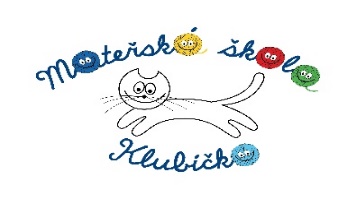 CO NÁS ČEKÁ V ÚNORU   Sobota1Neděle2Pondělí3Úterý4PROJEKTOVÝ DEN – „Stavitel města“ – pouze pro první polovinu předškoláků – hrazeno z projektu Šablony II.Logopedie – II. třídaStředa52. lekce lyžování na Pekláku – pouze pro přihlášené dětiangličtina pro starší dětiČtvrtek6Pátek7PROJEKTOVÝ DEN – „Stavitel města“ – pouze pro druhou polovinu předškoláků – hrazeno z projektu Šablony II.	„Hrnečku, vař!“ – divadlo v MŠ v 9.30, resp.10.30, cena 40,- Kč, placeno z fonduSobota8Neděle9Pondělí10JARNÍ PRÁZDNINY – provoz MŠ bude celý týden omezen na jednu třídu na každé straně MŠÚterý11JARNÍ PRÁZDNINY Středa12JARNÍ PRÁZDNINY Čtvrtek13JARNÍ PRÁZDNINYPátek14JARNÍ PRÁZDNINYSobota15Neděle16Pondělí17BRUSLENÍ 1 - pouze pro přihlášené starší děti, 10.00 – 11.00 na zimním stadionu v ÚstíÚterý18Logopedie – III. TřídaKARNEVAL v Kulturním domě od 15.30, provoz školky do 15.00 !!!Středa19BRUSLENÍ  2- pouze pro přihlášené starší děti, 10.00 – 11.00 na zimním stadionu v Ústíangličtina pro starší dětiČtvrtek20Pátek21Sobota22Neděle23Pondělí24„Obušku, z pytle ven!“ – divadelní představení v Roškotově divadle v 10.00 – pouze pro starší děti, cena: 50,-Kč, platíme z fonduÚterý25BRUSLENÍ  3- pouze pro přihlášené starší děti, 10.00 – 11.00 na zimním stadionu v ÚstíLogopedie IV. třídaStředa26BRUSLENÍ  4- pouze pro přihlášené starší děti, 10.00 – 11.00 na zimním stadionu v Ústíangličtina pro starší dětiČtvrtek27„Krůčky ke škole 1“ – v 15.30 ve školce pro předškoláky a jejich rodičePátek28Sobota29